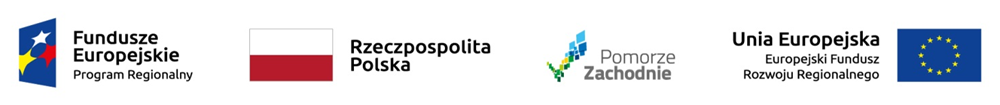 Projekt współfinansowany przez Unię Europejską ze środków Europejskiego Funduszu Rozwoju Regionalnego w ramach Regionalnego Programu Operacyjnego Województwa Zachodniopomorskiego na lata 2014-2020, Działanie 1.5 Inwestycje przedsiębiorstw wspierające rozwój regionalnych specjalizacji oraz inteligentnych specjalizacji. Tytuł projektu: Budowa przez firmę Voigt Promotion Sp. z o.o. w Policach centrum produkcyjnego paneli w ramach aluminiowych o innowacyjnym charakterze użytkowo-dekoracyjnym z rozszerzoną elastyczną funkcjonalnością i wysoką estetyką wykonania w wyniku zastosowania autorskich rozwiązań designerskich i konstrukcyjnych.  Nr projektu: RPZP.01.05.00-32-WO17/19.ZAŁĄCZNIK NR 1 DO ZAPYTANIA OFERTOWEGO nr 1/06/RPOWZ 1.5/2022 na „DOSTAWĘ WIELKOFORMATOWEJ WYCINARKI LASEROWEJ DO PRECYZYJNEGO WYCINANIA ELEMENTÓW Z MATERIAŁÓW NIEMETALICZNYCH, WRAZ TRANSPORTEM, INSTALACJĄ I URUCHOMIENIEM”F O R M U L A R Z   O F E R T YW odpowiedzi na powyższe zapytanie ofertowe składamy firmie:VOIGT PROMOTION Sp. z o.o.Ul. Fabryczna 3772-010 PolicePOLSKAREGON: 811006874, NIP: 8510110430KRS: 0000125551NASTĘPUJĄCĄ OFERTĘ:TREŚĆ OFERTY:nazwa wykonawcy ………………………………………………………………………………..adres wykonawcy ………………………………………………………………………………….NIP. ……………………………………………Regon  ………………………………………nr rachunku bankowego …………………………………………………..............................……Oferuję wykonanie dostawy fabrycznie nowej:W przypadku niewypełnienia pola „Okres gwarancji” Zamawiający przyjmie, że Wykonawca zaoferował gwarancję w wymiarze 24 miesięcy, co skutkuje nieprzyznaniem punktów w kryterium „okres gwarancji”Data sporządzenia oferty ……………………………………………….Dane kontaktowe wykonawcy na potrzeby realizacji procedury udzielenia zamówienia:Imię i Nazwisko osoby do kontaktu…………………………….Adres e-mail……………………………………………………...Numer telefonu…………………………………………………….NUMER RACHUNKU NA KTÓRY NALEŻY ZWRÓCIĆ WADIUM (dotyczy formy pieniężnej) ………………. ……………………………………………………………..Oświadczymy, że przedmiot dostawy w ramach zamówienia będzie spełniał następujące wymagania:Oświadczam (y), że zapoznałem (am) (zapoznaliśmy) się z opisem przedmiotu zamówienia i nie wnoszę (wnosimy) do niego zastrzeżeń.Oświadczam(y), że akceptuję(emy) treść przedmiotowego zapytania ofertowego wraz załącznikami.Oświadczam (y), że podana powyżej cena jest ceną całkowitą i ma tym samym charakter zamknięty, co oznacza, iż obejmuje wszystkie koszty ponoszone przez Wykonawcę lub osoby działające w jego imieniu lub na jego rzecz celem realizacji przedmiotu zamówienia. Podana cena obejmuje cały zakres zamówienia określony w Zapytaniu ofertowym wraz z załącznikami.Oświadczam (y), że przedmiot zamówienia wykonany zostanie zgodnie ze wskazaniami określonymi w przedmiotowym zapytaniu ofertowym i jego załącznikach oraz w terminach w nich opisanych.Termin realizacji zamówienia – zgodnie z treścią zapytania ofertowego. Wyrażam (y) zgodę na warunki płatności określone w zapytaniu ofertowym Oświadczam (y), że niniejsza oferta obejmuje dostarczenie urządzeń fabrycznie nowych.Oświadczam (y), iż wszystkie informacje zamieszczone w Ofercie są aktualne i prawdziwe.Oświadczam (y), że w przypadku wyboru naszej oferty zobowiązujemy się do zawarcia umowy w miejscu i terminie wyznaczonym przez Zamawiającego.Do niniejszej oferty załączam(y) następujące dokumenty:Oświadczenie o braku powiązań z Zamawiającym wypełnione zgodnie ze wzorem stanowiącym załącznik nr 3 do przedmiotowego zapytania ofertowego.Oświadczenie o spełnieniu warunku udziału w postępowaniu, wypełnione zgodnie ze wzorem stanowiącym załącznik nr 5 do przedmiotowego zapytania ofertowego.Dokument poświadczający zdolność finansową – Zaświadczenie z banku lub spółdzielczej kasy oszczędnościowo – kredytowej o wysokości posiadanych środków finansowych lub zdolności kredytowej lub wyciąg z rachunku Wykonawcy.Wykaz zrealizowanych dostaw wraz z załącznikami, wypełniony zgodnie ze wzorem stanowiącym załącznik nr 6 do przedmiotowego zapytania ofertowego, wraz z dokumentami potwierdzającymi prawidłowe wykonanie dostaw wskazanych w niniejszym załączniku.Aktualny odpis z Krajowego Rejestru Sądowego (innego właściwego rejestru)/aktualne zaświadczenie o wpisie do Centralnej Ewidencji i Informacji o Działalności Gospodarczej **).Pełnomocnictwo upoważniające do reprezentowania wykonawcy**)Załącznik nr 7  - Oświadczenie wykonawcy o braku podstaw do wykluczenia.20) Podpis wykonawcy lub osoby upoważnionej pieczątka wykonawcy.**)…………………………………………………….IMIĘ I NAZWISKO (podpis)  OSOBY PODPISUJĄCEJ OFERTĘ - UPRAWNIONEJ DO REPREZENTACJI PODMIOTU SKŁADAJĄCEGO OFERTĘ ***)*) CENĘ NALEŻY WSKAZAĆ W WALUCIE PLN**) niepotrzebne skreślić***) w przypadku podpisu oferty przez osobę niewskazaną w dokumencie rejestrowym jako upoważnionej do reprezentowania wykonawcy do oferty należy dołączyć pełnomocnictwo.L. p.Przedmiot dostawyCena netto*)Podatek VAT*)Okres gwarancji1.WYCINARKA LASEROWA DO PRECYZYJNEGO WYCINANIA DETALI Z MATERIAŁÓW NIEMETALICZNYCHWymagania określone przez Zamawiającego w Zapytaniu ofertowym nr 1/05/RPOWZ 1.5/2022 OŚWIADCZENIE(należy wpisać: „spełnia” lub „nie spełnia” przy każdej funkcjonalności lub elementu składowego przedmiotu dostawyWyposażenie w laser typu CO2 ze sterowaniem CNC.Maksymalny obszar pracy nie mniejszy niż (szerokość x długość - obrabianego materiału): 3300 mm x 3200 mm.Wymagana moc lasera niemniejsza niż 300W – regulowana.Wyposażenie w możliwość realizacji procesu ciecia typu "roll to roll" oraz "roll to sheet" z systemem transportu z rolki na rolkę i rolki na arkusze,Wyposażenie w możliwość cięcia i obróbki takich materiałów jak: akryl, drewno, tkaniny, folie z tworzyw sztucznych, sklejka, MDF, skóra, poliester,  PET i PET-G,Wyposażenie w możliwość realizacji grawerowanych obrazów na obrabianym materiałachWyposażenie w system odczytu znaków pozycjonerów. Wyposażenie w informatyczny system sterowania pracą maszyny, który winien posiadać możliwość integracji z posiadanym przez zamawiającego oprogramowaniem PREPARE-it (informacje o tym oprogramowaniu dostępne na stronie https://prepare-it.dk.) Przy czym przez integrację należy rozumieć możliwość wymiany plików, pomiędzy oprogramowaniem Prepare-it a systemem informatycznym maszyny, w  co najmniej następujących formatach PDF; TIFF; JPG; BMP; PNG, umożliwiając wykorzystanie tych plików do programowania pracy maszyny,Wykonanie zgodne z obowiązującymi przepisami prawa, w szczególności: BHP, PPOŻ oraz najlepszą wiedzą techniczną.Inne wyposażenie niezbędne dla prawidłowej i bezpiecznej eksploatacji.Wymagane w ramach ceny w okresie gwarancji zapewnienie przeglądów technicznych, wymaganych względami prawidłowej eksploatacji, zgodnie z paragrafem 7 Umowy, której wzór stanowi załącznik nr 2 niniejszego zapytania ofertowego.Wymagane posiadania przez wykonawcę autoryzowanego przez Wykonawcę serwisu umożliwiającego naprawę przedmiotu dostawy na terenie Unii Europejskiej, w odległości nie większej niż 500 km od lokalizacji miejsca dostawy tj. Police (województwo zachodniopomorskie) umożliwiając serwis zgodnie z zapisami paragrafu 7 punkt 2 Umowy, której wzór stanowi załącznik nr 2 niniejszego zapytania ofertowego.